Vocabulary: Adding and Subtracting Integers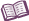 VocabularyAddend – a number that is added.For example, in the sum 5 + 3 = 8, “5” and “3” are addends.Commutative property of addition – a rule that states that changing the order of numbers that are added does not change the sum.For example, 5 + 3 and 3 + 5 are both equal to the same value, 8.Difference – the result of subtracting numbers.For example, the difference between 8 and 3 is 5 because 8 – 3 = 5.Integer – a number with no fractional part.Integers can be positive, negative, or zero. All the numbers labeled on the number line below are integers.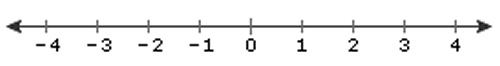 1.25, 2, and –6.99, are not integers because all have fractional parts.Sum – the result of adding numbers.For example, the sum of 5 and 3 is 8 because 5 + 3 = 8. 